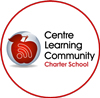 Dear Parents & Guardians of CLC 8th Graders,The final year at CLC is a memorable one for CLC 8th graders for many reasons. Throughout the year, 8th grade students work toward completing their culminating 8th grade projects, which are presented to the entire CLC community in May, and they also raise money toward an end-of-the-year 8th grade trip. During the first and third specials blocks of the year, all 8th grade students participate in a Specials class run by classroom teachers from each CLC team in order to help them succeed in their fundraising ventures. Details and dates can be found on our 8th grade website:http://clc8th.weebly.comAs a parent/guardian of a CLC 8th grader, we request that you help by attending our two evening fundraisers and support our first fundraiser by bringing food. For our final fundraiser, students will be responsible for making the food for the Future Legends of Rock (FLOR) concert as part of a requirement for their family & consumer sciences course. We also will request that families contribute $60 at the end of the year to allow students to attend and plan a robust trip. The tentative dates for our evening fundraisers are:Friday, October 25th, 6pm – Haunted Carnival & Chili CookoffFriday, May 8th, 6pm – FLOR, Auction, & 8th Grade Dinner (cooked by students)In the past, the 8th grade class has gone to New York City, Ohio, Baltimore, and Hershey for one or two-day trips. At times, not all parents have opted for their child to go on the 8th grade trip. We encourage everyone to allow their child to participate in this special opportunity, but understand reservations that people may have. Please let us know ahead of time if any students will not be allowed to go on the trip so that we can schedule your child in other specials offerings. Let us know if you have any questions,Brian, Amy, & KellyBottom of Form